										Załącznik 1 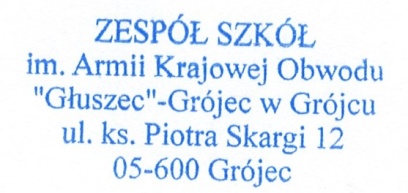 								Do Zarządzenia Dyrektora Nr 26/2020 						z dnia 24.10. 2020 r.Procedury na wypadek zagrożeń zewnętrznych w Zespole Szkół im. Armii Krajowej Obwodu „Głuszec”- Grójec w GrójcuI. Cel procedury:Zapewnienie bezpieczeństwa fizycznego, psychicznego i emocjonalnego wszystkich uczniów ze szczególnym uwzględnieniem uczniów ze specjalnymi potrzebami edukacyjnymi oraz nauczycieli i pracowników obsługi administracji na wypadek zagrożenia zewnętrznego.Podstawy prawne uruchomienia procedury:Ustawa z dnia 7 września 1991 r. o systemie oświaty; Ustawa z dnia 14 grudnia 2016 r. Prawo oświatowe (Dz.U. z dnia 11 stycznia 2017 r., poz. 59) Uchwała Rady Ministrów  z dnia 9 grudnia 2014 r. w sprawie „Narodowego ProgramuAntyterrorystycznego na lata 2015–2019”;Ustawa z dnia 10 czerwca 2016 r. o działaniach antyterrorystycznych;Ustawa z dnia 17 lipca 2009 o zarządzaniu kryzysowym;Ustawa z dnia 10 czerwca 2010 r. o przeciwdziałaniu przemocy w rodzinie;Ustawa z dnia 15 kwietnia 2011 r. o systemie informacji oświatowej;Ustawa z dnia 26 października 1982 r. o postępowaniu w sprawach nieletnich;Ustawa z dnia 8 kwietnia 2010 r. o ochronie zdrowia;Ustawa z dnia 16 lipca 2009 r. o wychowaniu w trzeźwości i przeciwdziałaniu alkoholizmowi; 10.Ustawa z dnia 8 października 2010 r. o przeciwdziałaniu narkomanii.III. Przedmiot i zakres stosowania procedury:Procedura dotyczy stwierdzenia zagrożenia lub możliwości jego wystąpienia oraz symptomów wskazujących na podjęcie koniecznych czynności przez administratora obiektu, dyrektora (osób wskazanych) placówki związanych z zapewnieniem uczniom i pracownikom szkoły bezpieczeństwa fizycznego, psychicznego i emocjonalnego. Procedura określa sposób postępowania na wypadek:Podłożenia ładunku wybuchowego.Zagrożenia niebezpiecznymi środkami chemicznymi.Wtargnięcie napastnika z niebezpiecznym narzędziem lub bronią.Groźba zamachu terrorystycznego.IV. Uprawnienia i odpowiedzialność osób realizujących konieczne działania:Zespół zarządzania w sytuacji zagrożenia np.:dyrektor placówki - podejmuje czynności związane z sytuacją zagrożenia, wdraża obowiązującą procedurę, kieruje i zarządza procesami bezpieczeństwa w placówce. Wydaje dyspozycje i polecenia pracownikom, powiadamia odpowiednie służby oraz kontroluje przebieg zastosowanej procedury;wicedyrektor – pod nieobecność dyrektora placówki, podejmuje czynności związane z sytuacją zagrożenia;sekretarz – powiadamia pod nieobecność dyrektora placówki, podejmuje czynności związane z sytuacja zagrożenia.Za uruchomienie i anulowanie alarmu w placówce odpowiada osoba wyznaczona przez dyrektora szkołyDecyzję o ewakuację uczniów i pracowników podejmuje administrator budynku.Odpowiednie służby powiadamia dyrektor lub osoba, która zauważyła zagrożenie.V. Sposób postępowaniaAd. 1. Podłożenia ładunku wybuchowego.Zgłoszenie o podłożeniu bomby.Po ogłoszeniu alarmu i zarządzeniu ewakuacji zachowaj spokój.Nie używaj telefonu komórkowego.Ustaw uczniów w parach i przelicz.Zadbaj o uczniów ze SPE.Zabierz dziennik, listę uczniów z numerami telefonów do rodziców.Opuść z uczniami miejsce zagrożonego wybuchem przemieszczając się po wyznaczonych drogach ewakuacyjnych.Udaj się na miejsce ewakuacji, budynek Liceum Ogólnokształcącego ul Poświętne 17Sprawdź, czy wszyscy uczniowie doszli do wyznaczonego miejsca.Powiadom rodziców o miejscu odbioru dzieci.Po przybyciu Policji na miejsce incydentu bombowego, przejmuje ona dalsze kierowanie akcją.Bezwzględnie wykonuj polecenia funkcjonariuszy.Przesyłka z podejrzaną zawartością w formie płynnej lub stałej (proszek, pył, galareta, piana itp.)Nie dotykaj jej! Nie otwieraj! Nie wąchaj!Połóż na płaskiej powierzchni.Jeśli podejrzana przesyłka jest uszkodzona, przykryj ją delikatnie.Zamknij okna.Wyłącz systemy wentylacji i klimatyzacji.Opuść pomieszczenie zamykając je tak, aby nikt nie wszedł.Powiadom dyrektora.Ad. 2. Zagrożenie niebezpiecznymi substancjami chemicznymi.Rozlana substancjaNie dotykaj i nie wąchaj podejrzanych substancji.Nie sprzątaj proszku, nie ścieraj cieczy.Zabezpiecz substancję jeżeli masz taką możliwość.Poproś uczniów o zabezpieczenie dróg oddechowych.Wyprowadź uczniów z zagrożonego pomieszczenia.Wyłącz klimatyzację i wentylację.Zamknij drzwi na klucz.Zawiadom dyrektora o zagrożeniu.Udaj się z uczniami w bezpieczne miejsce np. toaleta.Zaopiekuj się uczniami ze SPE i osobami poszkodowanymi.Nie opuszczaj budynku, oczekuj na decyzję dyrektora szkoły.Dyrektor powiadamia o zagrożeniu pracowników i uczniów, nakazując pozostanie w salach lekcyjnych.Rozpylenie gazu W klasiePoproś uczniów o zabezpieczenie dróg oddechowych i oczu (nie trzeć oczu, nie przełykać śliny)Otwórz okna i drzwi.Ustaw uczniów i przelicz.Zadbaj o uczniów ze SPE.Zabierz dziennik, listę uczniów z numerami telefonów do rodziców.Opuść z uczniami miejsce zagrożone przemieszczając się po wyznaczonych drogach ewakuacyjnych.Powiadom dyrektora o zdarzeniu.Udaj się na miejsce ewakuacji, stadion obok szkołySprawdź, czy wszyscy uczniowie doszli do wyznaczonego miejsca.Powiadom rodziców o miejscu odbioru dzieci.Po przybyciu Policji na miejsce incydentu, przejmuje ona dalsze kierowanie akcją.Bezwzględnie wykonuj polecenia funkcjonariuszy.Na korytarzu Zamknij i uszczelnij drzwi pomieszczenia.Otwórz okna i posadź uczniów przy oknach.Zaopiekuj się uczniami wymagającymi pomocy (np. w przypadku gazu pieprzowego zdjąć biżuterię, okulary, przemyć oczy, zastosować zimne okłady).Powiadom dyrektora o zdarzeniu.Oczekuj na pomoc.Ad.3. Wtargnięcie napastnika z niebezpiecznym narzędziem lub bronią.Kiedy wejdą napastnicy, usłyszysz strzały i jesteś blisko tego zdarzenia połóż się twarzą do ziemi i zakryj rękami głowę.Jeżeli widzisz napastnika nie uciekaj.Uciekaj kiedy wiesz, że ucieczka się powiedzie.Po opuszczeniu budynku powiadom policję.Pozostanie w budynku – zabarykadowanie sięJeżeli nie miałeś szansy na ucieczkę, ukryj się, zamknij drzwi na klucz, zabarykaduj się.Wycisz i uspokój uczniów.Zaopiekuj się uczniami ze SPE i uczniami, którzy potrzebują pomocy.Każ bezwzględnie wyciszyć, wyłączyć telefony.Zasłoń okno, zgaś światło.Nie przemieszczaj się.Bądź poniżej linii okien, zejdź ze światła drzwi.Zejdź z linii strzału, połóż się na podłodze.Jeżeli padną strzały, nie krzycz.Jeżeli możesz powiadom policję.Nie otwieraj nikomu drzwi.Bezpośredni kontakt z napastnikiemWykonuj bezwzględnie polecenia napastnika.Na żądanie terrorystów oddaj im przedmioty osobiste, np.: telefon.Poinformuj, że nie możesz wykonać jakiegoś polecenia.Nie patrz terrorystom w oczy, unikaj kontaktu wzrokowego.Nigdy nie odwracaj się plecami do napastnika.Nie zwracaj na siebie uwagi.Nie lekceważ napastnika i nie bądź agresywny.Nie oszukuj terrorysty.Uspokój uczniów, zawsze zwracaj się do nich po imieniu.Poinformuj napastnika o uczniach ze schorzeniami.Pytaj zawsze o pozwolenie, np. gdy chcesz się zwrócić do uczniów.Zawsze korzystaj z dobrej woli terrorysty.W przypadku działań antyterrorystycznychNie uciekaj z miejsca zdarzenia, nie wykonuj gwałtownych ruchów – możesz zostać uznany za terrorystę.Nie próbuj pomagać służbom ratowniczym, dyskutować z nimi.Połóż się na podłodze, trzymaj ręce z otwartymi dłońmi najlepiej na wysokości głowy.Słuchaj poleceń i instrukcji grupy antyterrorystycznej, poddawaj się jej działaniom.Nie trzyj oczu w przypadku użycia gazów łzawiących.Pytaj o pozwolenie zaopiekowania się swoimi uczniami.Odpowiadaj na pytania funkcjonariuszy.Bądź przygotowany na traktowanie ciebie jako potencjalnego terrorysty dopóki twoja tożsamość nie zostanie potwierdzona.Po wydaniu polecenia wyjścia – opuść pomieszczenie jak najszybciej, oddal się we wskazanym kierunku.Nie zatrzymuj się dla zabrania rzeczy osobistych, zawsze istnieje ryzyko wybuchu lub pożaru.Ad. 4 Groźba zamachu terrorystycznegoPodejrzanie zachowująca się osoba na terenie placówkiDyskretnie obserwuj podejrzaną osobę.Przy braku informacji zwrotnej od osoby współpracującej powiadom policję o zaistniałej sytuacji.Podejmij współpracę z inną   osobą (jeżeli jest to możliwe), która powiadomidyrektora o zaistniałej sytuacji.Jeżeli uznasz, że osoba stwarza zagrożenie wycofaj się na bezpieczną odległość.Zbierz uczniów.Uciekaj albo zabarykaduj się w pomieszczeniu.Po drodze informuj o zagrożeniu osoby znajdujące się w strefie zagrożonej.Podejrzany pakunek, paczka na terenie szkoły.Nie dotykaj , nie przemieszczaj podejrzanej paczki.Zabezpiecz miejsce i poproś uczniów o wycofanie się w bezpieczne miejsce.Zachowaj spokój.Nie używaj telefonu komórkowego w pobliżu podłożonego ładunku.Powiadom dyrektora o zagrożeniu.Po ogłoszeniu alarmu i zarządzeniu ewakuacji, udaj się z uczniami na miejsce ewakuacji budynek Liceum Ogólnokształcącego ul Poświętne 17Zadbaj o uczniów ze SPE.Po drodze informuj o zagrożeniu jak największe grono osób znajdujących się w strefie zagrożonej.Sprawdź, czy wszyscy uczniowie doszli do wyznaczonego miejsca.Powiadom rodziców o miejscu odbioru dzieci.Po przybyciu Policji na miejsce incydentu, przejmuje ona dalsze kierowanie akcją.Bezwzględnie wykonuj polecenia funkcjonariuszy.VI. Sposób przygotowania do ewakuacji:podczas zajęćSprawdź, czy wszyscy uczniowie są w klasie.Ustaw uczniów na trasie wyjścia do drzwi.Osoby ze SPE poproś do przodu.Przepuścić przed osobą niepełnosprawną ruchowo strumień ewakuowanych.Zabierz dziennik, listę dzieci z telefonami do rodziców/prawnych opiekunów.Wydawaj krótkie i czytelne polecenie: „ ustawiamy się, wychodzimy na ......”.Wyprowadź uczniów drogami ewakuacyjnymi na wyznaczone miejsce ewakuacji.Podczas ewakuacji zachowaj ciszę, spokój i rozwagę.Sprawdzić, czy wszyscy uczniowie doszli do wyznaczonego miejsca.Powiadom rodziców o miejscu odbioru dziecka.podczas przerwyUczniowie gromadzą się wokół najbliżej stojącego nauczyciela.Pozostali nauczyciele udają się np. w wyznaczone rejony szkoły zgodnie z wcześniej opracowanym planem i gromadzą uczniów lub udają się do klas, w których będą mieli zajęcia aby zebrać pozostałych uczniów.Nauczyciele z uczniami opuszczają zagrożony teren drogami ewakuacyjnymi, udając się na wyznaczone miejsce ewakuacji.Koordynator odpowiedzialny za osoby niepełnosprawne sprawdza zgodnie z listą identyfikacyjną, czy wszyscy uczniowie ze SPE opuściły zagrożony teren.Sposób odczytywania sygnałów alarmowychPrzykładowe sygnały alternatywne np.: dzwonek ręczny, tuba, syrena dźwiękowa, gwizdek, sms – wyślij do wielu, wykorzystanie dziennika elektronicznego, radiowęzła.VIII. Telefony alarmowePolicja  997Straż Pożarna  998Pogotowie Ratunkowe 999Telefon alarmowy telefonów komórkowych 112Pogotowie Energetyczne  991Pogotowie Gazowe  992Pogotowie Ciepłownicze  993Pogotowie Wodno -Kanalizacyjne  994Wojewódzkie Centrum Zarządzania Kryzysowego 987	Infolinia Policji (połączenie bezpłatne)  800 120 226SMS interwencyjny dla osób głuchoniemych 723 986 112IX. Sposób powiadamiania służb specjalnych:Wybierz jeden z w/w numerów. Po zgłoszeniu się dyżurnego operatora instytucji mów spokojnie wyraźnie, podając następujące informacje:Podaj miejsce zdarzenia i rodzaj zagrożenia.Podaj liczbę napastników i opisz ich wygląd.Podaj informacje o zagrożeniu życia i zdrowia osób przebywających w budynku.Określ i podaj liczbę ofiar, jeżeli takie były.Podaj numer telefonu, z którego nadawana jest informacja o zdarzeniu.Opisz najszybszą/najbezpieczniejszą drogę dojazdu do miejsca zdarzenia.Podaj swoje nazwisko, pełnioną funkcję w szkole/placówce.Po powiadomieniu nie odkładaj słuchawki do czasu potwierdzenia przyjęcia zgłoszenia.X. Sposób postępowania z uczniami ze SPEOsoba odpowiedzialna za koordynację działań w zakresie postępowania z uczniami ze SPE w sytuacji zagrożenia - pedagogOsoba odpowiedzialna za opracowanie listy osób ze SPE i uaktualnianie jej na bieżąco - pedagogOsoba odpowiedzialna za zapoznanie wszystkich nauczycieli z zachowaniami i reakcjami uczniów z określoną niepełnosprawnością lub chorobą przewlekłą w sytuacji zagrożenia- pedagogOsoba odpowiedzialna za opracowanie i modyfikację procedur postępowania z uczniami ze SPE w sytuacji zagrożenia - pedagogSposób postępowania z uczniami ze SPE w sytuacji zagrożenia np.:Uczeń na wózkuwyznaczenie osoby odpowiedzialnej za opiekę nad uczniem  - nauczyciel wspomagającyosoba na wózku wyprowadzana jest jako ostatnia,jeżeli nie ma możliwości wyprowadzenia wózka należy wynieść ucznia na plecach lub na tzw. siodełku.Uczeń z zaburzeniami emocjonalnymi (np. autystyczny)wyznaczenie osoby odpowiedzialnej za opiekę nad uczniem - pedagogpodjęcie próby uspokojenia ucznia,w sytuacji bezpośredniego zagrożenia przytrzymanie i unieruchomienie ucznia np. na podłodze, „w foteliku”,uzyskanie pisemnej zgody rodziców na zastosowanie wszelkich środków (również przymusu) w sytuacji bezpośredniego zagrożenia życia.XI. Zarządzanie na wypadek sytuacji kryzysowejPersonel działający w trakcie zagrożenia zgodnie z instrukcją przeciwpożarowąOsoby odpowiedzialne za monitorowanie stanu zabezpieczeń przed osobami z zewnątrz -Nauczyciele dyżurujący, woźnaZapoznać z procedurami postępowania w sytuacji zagrożenia pracowników i uczniów Osoby odpowiedzialne – dyrektor szkołyWyznaczyć i sprawdzać kierunki i drogi ewakuacji. Osoby odpowiedzialne zgodnie z instrukcją przeciwpożarowąWyznaczyć i wyposażyć w środki pierwszej pomocy określone pomieszczenia – gabinet pielęgniarkiAlternatywne miejsce ewakuacji – budynek LO GrójecŹródła alarmowania – portiernia, administrator dziennikaCzęstotliwość ćwiczeń w przypadku określonych zagrożeń – w miarę możliwości, raz w rokuInformację  o  zaplanowanych  ćwiczeniach  -  groźba  zamachu  terrorystycznego(wtargnięcie na teren placówki obcej osoby) oraz napastnik z groźnym narzędziem należy bezwzględnie przekazać wszystkim osobom w nich uczestniczącym.Osoba odpowiedzialna za zabezpieczenie  dokumentów  i planów szkoły/placówki – dyrektor, wicedyrektorzy, pracownicy administracji, nauczyciele.XII. Obowiązki pracowników:Zapoznać się z rodzajami alarmów i naucz się ich rozpoznawania.Zapamiętać rodzaje komunikatów ostrzegawczych i ćwiczyć je z uczniami.Nauczyć się na pamięć numerów telefonów Służb Ratowniczych.Uczestniczyć w ćwiczeniach posługiwania się technicznymi środkami alarmowymi.Zapamiętać miejsca rozmieszczenia środków alarmowych i głównych wyłączników.Zapamiętać miejsca schronienia na wypadek zagrożenia i niemożliwości ewakuacji.7. Zapamiętać/zapisać	numery	telefonu	do	dyrektora	placówki,	osób	decydującychzagrożeniu.Przypominać sobie obowiązujące instrukcje i procedury w szkole/placówce.Realizować programy profilaktyczne o zagrożeniach ze swoimi uczniami.10.Alarmy w sytuacjach kryzysowych traktować poważnie i odpowiedzialnie.11.Postępować zgodnie z obowiązującymi procedurami.				Przedstawiono na Radzie Pedagogicznej 14.09.2020r.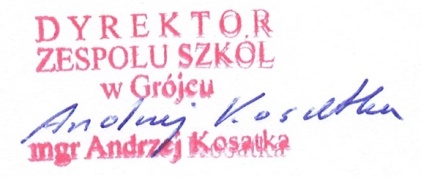 Sytuacja zagrożeniaSygnał podstawowySygnał alternatywnyPodłożenia ładunkuwybuchowegocztery dzwonkiInformacja w dzienniku elektronicznymZagrożenia niebezpiecznymiśrodkami chemicznymiCiągły dzwonek 2 minutyInformacja w dzienniku elektronicznymWtargnięcie napastnika zniebezpiecznym narzędziem lubbroniąCiągły dzwonek 4 minutyInformacja w dzienniku elektronicznymGroźba zamachuterrorystycznegoPięć dzwonkówInformacja w dzienniku elektronicznym